                                             урок по физике по ФГОС ОО на тему:                                «Закон Всемирного тяготения».УМК:  А.В. Перышкин, Е.М.Гутник "Физика 9 класс",2014 г., А .  Е.  Марон «Дидактические материалы»           А .П. Рымкевич «Сборник задач по физике» 2009 гЦель урока: изучить закон всемирного тяготения, показать его практическую значимость. Шире раскрыть понятие взаимодействия тел на примере этого закона и ознакомить учащихся с областью действия гравитационных сил.Задачи урока:-образовательные (формирование познавательных УУД): сформировать понятие гравитационных сил, добиться усвоения закона всемирного тяготения, познакомиться с опытным путем гравитационной постоянной;-воспитательные (формирование коммуникативных и личностных УУД): создать условия для положительной мотивации при изучении физики, используя разнообразные приемы деятельности; формирование системы взглядов на мир;-развивающие (формирование регулятивных УУД): развить умение строить самостоятельные высказывания в устной и письменной форме; развить мышление, логический подход к решению поставленных задач.Результаты УУД:- личностные: формирование ответственного отношения к учению, готовности к саморазвитию и самообразованию; формирование компетентности в общение и сотрудничестве со сверстниками; формирование самостоятельности в приобретении новых знаний- регулятивные: соотносить свои действия с планируемыми результатами, осуществлять контроль своей деятельности в процессе достижения результата, определять способы действия- коммуникативные вступать в учебное сотрудничество с учителем и сверстниками; построение устных и письменных высказываний в соответствии с поставленной задачей.Тип урока: урок «открытия» новых знанийФорма урока: фронтальная, коллективная, индивидуальная.Методы обучения: словесные, наглядные, практические.Оборудование: мультимедиа-проектор, экран, презентация, портреты ученых.План урока:Организационный момент Этап мотивации Этап актуализации знаний Первичное усвоение новых знаний Первичное закрепление новых знаний Информация о домашнем заданиииРефлексия ТЕХНОЛОГИЧЕСКАЯ КАРТА  УРОКА№Этап урокаЭтап урокаСодержание деятельности учителяСодержание деятельность ученикаВремяФормируемые способы деятельностиФормируемые способы деятельностиФормируемые способы деятельности№Этап урокаЭтап урокаСодержание деятельности учителяСодержание деятельность ученикаВремяПознавательныеРегулятивныеКоммуникативные, личностные11Организационныйэтап Приветствие. Проверка готовности к уроку.Создание в классе атмосферы психологического комфорта.Добрый день! Я очень рада нашей встрече. Надеюсь, что наш урок пройдет интересно, с большой пользой для васНастраиваются на учебную деятельность.Сообщают об отсутствующих.1Позитивное отношение к получению знаний, к познавательной деятельности.. Умение слушать.2Этап мотивацииЭтап мотивацииСлайд№1Миллионы людей выдели, как падают яблоки , но только Ньютон спросил почему? -Бернард Барух.Слайд№2Сегодня на уроке мы с вами  сделаем сложные вещи простыми. Шире раскроем понятие взаимодействия тел на примере этого закона и ознакомимся  с областью действия гравитационных   сил.Попытайтесь, на основе нашего разговора, сформулировать цель урока.Слушают учителя и формулируют задачу урока.2Принимать участие в беседе, формулировать и ставить познавательные задачи. Уметь планировать свою деятельность в соответствии с целевой установкой.Взаимодействуют с учителем во время фронтальной беседы.3Этап актуализации знанийЭтап актуализации знанийНачнем наш урок с того, что мы уже знаем. Вспомним и ответим на следующие вопросы:     - Что называется свободным падением? - Кто первым пришел к выводу о том, что свободное падение является равноускоренным движением? -В чем заключается физический смысл g?-Почему тела, брошенные горизонтально падают на Землю?-Действует ли сила тяжести на подброшенное вверх тело при отсутствии сопротивления воздуха?     Учитель выслушивает ответы учащихся. Выявляет уровень знаний и определяет типичные недостатки. Слушают учителя и выполняют задания, . 6Осуществлять актуализацию полученных знанийБиографические данные учёных законы которых рассматриваем: Галилео Галлией, Исаак Ньютон. Слайд№4выбирать действия в соответствии с поставленной задачей, использовать речь для регуляции своего действия. Формулировать мысли.Работать со справочным материалом. Чтение высказываний других учёных  о Галилео Галлией и Исааке Ньютоне.Вступать в учебный диалог. Формировать самооценку на основе успешности учебной деятельности, мотивацию учебно-познавательной деятельности.Использовать знания накопленные на уроках Географии и физике.4Этап «открытия» новых знанийЭтап «открытия» новых знанийТеперь открываем свои тетради и записываем число и тему урока (Рассказ сопровождается презентацией).В курсе физики 7 класса мы изучали явление всемирного тяготения: между всеми телами во Вселенной действуют силы тяготения. К выводу о существовании сил всемирного тяготения (гравитационных сил) пришел Ньютон в результате изучения движения Луны вокруг Солнца. Ньютон смог найти закон их взаимодействия, т.е. формулу для расчета гравитационной силы между двумя телами. Эта формула имеет следующий вид:где F - – модуль вектора силы гравитационного притяжения между телами с массами m1 и m2   ([F] = [H]) 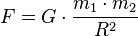 R - расстояние между телами ([R] = [м])  G – гравитационная постоянная ([G] = [Н·м2/кг2 ])Значение гравитационной постоянной опытным путем доказал Кавендиш (слайд с опытом представлен в презентации)G = 6,67·10–11 Н·м2/кг2Cилы тяготения или иначе гравитационные силы, действующие между двумя телами
-дальнодействующие; 
- для них не существует преград;
-направлены вдоль прямой, соединяющей тела;
-равны по величине;
- противоположны по направлению.Многие явления в природе объясняются действием сил всемирного тяготения. Движение планет в Солнечной системе, искусственных спутников Земли, траектории полета баллистических ракет, движение тел вблизи поверхности Земли – все они находят объяснение на основе закона всемирного тяготения и законов динамики. Одним из проявлений силы всемирного тяготения является сила тяжести. Так принято называть силу притяжения тел к Земле вблизи ее поверхности. Если MЗ - масса Земли, RЗ -ее радиус, m-масса данного тела, то сила тяжести равна Fтяж=mg ,  следовательно         мg ≈g ≈Сила тяжести направлена к центру Земли. В отсутствие других сил тело свободно падает на Землю с ускорением свободного падения. Среднее значение ускорения свободного падения для различных точек поверхности Земли равно 9,81 м/с2. Зная ускорение свободного падения и радиус Земли (RЗ = 6,38·106 м), можно вычислить массу Земли: Собственное гравитационное поле Луны определяет ускорение свободного падения gЛ на ее поверхности. Масса Луны в 81 раз меньше массы Земли, а ее радиус приблизительно в 3,7 раза меньше радиуса Земли. Поэтому ускорение gЛ определится выражением:Ребят, давайте немного отдохнем, а потом продолжим(Физкультминутка)Записывают новую тему урока в тетрадях.Слайд№3,5Слушают учителя и смотрят презентацию; задают вопросы и фиксируют в тетрадях всю необходимую информацию.Слушают и анализируют совместно с учителем. .Делают записи в тетрадь. Записывают выводы и новые слова и термины.Слайд№10Изучая самые простые явления обобщают закон Всемирного тяготения Делают чертежи по движению планет и ракет.Делают чертеж, показывая точку приложения  и направления силы тяжести. Объясняют физический смысл ускорения свободного падения18Умение слушать и самостоятельно находить нужную информацию.Использовать  законы для объяснения физических явлений.  (природных)Слайд№6,7Гравитационное постоянное и физический смысл.  Слайд№8,9Солнечная система, геоцентрическая система мира и гелиоцентрическая  система мира.  Клавдия Птолемея и Николая Коперника Перевод с греческого языка «гео» и «Гелиос»Делают чертеж и  показывают направление гравитационной силыПринимать и сохранять учебную цель и задачи.Анализирует физический смысл гравитационной постоянной Предлагают опыт доказывающий значение гравитационной постоянной. Анализировать формулы.Делают выводы из сведений Клавдия Птолемея и Николая Коперника. Делают выводы,сравнивая чертежи.Анализируют физический смысл гравитационной постояннойРабота со справочным материаломУчаствовать в общей беседе, вступать в учебный диалог, умение с достаточной полнотой выражать свои мысли.На базе знаний законов Ньютона формулировать основные определения и правила. Вступают  в учебный диалог.Умение обсуждать, спорить , и доказывать свою точку зрения на данный вопрос.Умение использовать накопленные знания.Умение сравнивать и делать выводы.5Первичное закрепление материалаПервичное закрепление материалаУчитель организует фронтальную проверку понимания нового материала.А теперь, давайте ответим на качественные задания: для этого открываем дидактику(Марон 9 класс) стр. 35 ТС-5 Вариант 1 Задания №1А теперь решим количественные задачки у доски.Для этого из ТС-5 решаем №3  Слушают  вопросы и отвечают в устной форме. Смотрят презентацию и отвечают на вопросы Решение задачДелают чертежи, анализируют, сравнивают, наблюдают, делают вывод, работают парамиРешают ТС-5 №1Решают ТС-5 №313Осуществлять для решения учебных задач операции анализа, синтеза, сравнения.Методы решения задач.Слайд11,12Осуществлять  самоконтроль и анализировать допущенные ошибки.Анализируют условия задачФормировать самооценку на основе успешности учебной деятельностиПредлагают алгоритм решения качественных и количественных задач.6Информация о домашнем заданииИнформация о домашнем заданииИнформирует учащимся о домашнем задании, проводит разъяснение по методике его выполнения.Параграф 15,16. Упражнение 15 (3) Упражнение 16 (3)Записывают задание2Организация учащимися своей учебной деятельости.67РефлексияРефлексияОрганизует рефлексию. Ставит оценки. Осуществить констатирующий и прогнозирующий контроль по результату и способу действия. 1Оценивать процесс и результат деятельности.осуществлять пошаговый контроль по результату.Умение анализировать результаты собственной деятельности